If You Could Read My MindGordon Lightfoot 1970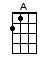 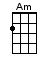 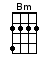 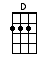 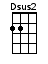 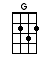 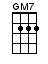 INTRO:  / 1 2 3 4 /[D] / [Dsus2] / [D] / [Dsus2] /[D] If you could [Dsus2] read my mind love[Am] What a tale my thoughts could tell[D] Just like an [Dsus2] old time movie[Am] 'Bout a ghost from a wishing well[D] In a castle dark, or a [G] fortress strongWith [A] chains upon my [Bm] feetYou [G] know that ghost is [D] meAnd [G] I will never [D] be set freeAs [Gmaj7] long as I'm a [A] ghost, you can't [D] see [Dsus2][D] If I could [Dsus2] read your mind love[Am] What a tale your thoughts could tell[D] Just like a [Dsus2] paperback novel[Am] The kind the drugstores sell[D] When you reach the part, where the [G] heartaches comeThe [A] hero would be [Bm] me, but [G] heroes often [D] failAnd [G] you won't read that [D] book againBe-[Gmaj7]cause the ending's [A] just too hard to [D] take [Dsus2][Am] / [Am] / [D] / [Dsus2] / [Am] / [Am] /[D] I'd walk away, like a [G] movie starWho gets [A] burned in a three-way [Bm] script[G] Enter number [D] twoA [G] movie queen to [D] play the sceneOf [Gmaj7] bringing all the [A] good things out in [Bm] meBut for [G] now love, let's be [D] realI [G] never thought I could [D] act this wayAnd I've [Gmaj7] got to say that I [A] just don't get it[G] I don't know where [D] we went wrongBut the [Gmaj7] feeling's goneAnd I [A] just can't get it [D] back [Dsus2] / [D] / [Dsus2] /[D] If you could [Dsus2] read my mind love[Am] What a tale my thoughts could tell[D] Just like an [Dsus2] old time movie[Am] 'Bout a ghost from a wishing well[D] In a castle dark, or a [G] fortress strongWith [A] chains upon my [Bm] feetThe [G] stories always [D] end[G] If you read be-[D]tween the linesYou'll [Gmaj7] know that I'm just [A] trying to under-[Bm]standThe [G] feelings that we [D] lackI [G] never thought I could [D] feel this wayAnd I've [Gmaj7] got to say that I [A] just don't get it[G] I don't know where [D] we went wrongBut the [Gmaj7] feeling's gone and I [A] just can't get it [D] back[Dsus2] / [Am] / [Am] / [D]www.bytownukulele.ca